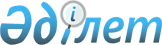 О переименовании улицы в городе Атырау и о присвоении наименовании улицам в сельских округах города АтырауСовместное решение Атырауского городского маслихата Атырауской области от 12 мая 2011 года N 276 и постановление Атырауского городского акимата Атырауской области от 4 мая 2011 года N 597. Зарегистрировано Департаментом юстиции Атырауской области 22 июня 2011 года N 4-1-141      В соответствии со статьями 6, 31 Закона Республики Казахстан от 23 января 2001 года № 148 "О местном государственном управлении и самоуправлении в Республике Казахстан" и с подпунктом 4) статьи 13 Закона Республики Казахстан от 8 декабря 1993 года № 4200 "Об административно-территориальном устройстве Республики Казахстан" городской акимат ПОСТАНОВИЛ и городской маслихат РЕШИЛ: 

      1. Переименовать улицу Новоселова в городе Атырау на улицу "Өтепқали Әлжанов".

      2. Нижеуказанным улицам в сельских округах города Атырау присвоить следующие наименование:

      1) Улице № 2 в селе Томарлы–2 Кайыршахтинского сельского округа "Қарақойшы Қуатов"; 

      2) Улице № 3 в селе Томарлы Кайыршахтинского сельского округа "Елеукен Наурызбеков";

      3) Улице № 4 в селе Томарлы Кайыршахтинского сельского округа "Тілек Әжіғалиев";

      4) Улице № 1 в селе Таскала-2 Кенузекского сельского округа "Сарбала Қадыралиев".

      3. Настоящее совместное постановление и решение вводится в действие по истечении десяти календарных дней после дня их первого официального опубликования.

      4. Контроль за исполнением данного совместного постановления и решения возложить на заместителя акима города Карабаеву А. и на постоянную комиссию городского маслихата по вопросам социальной защиты населения, здравоохранения, образования, культуры, молодежи и спорта (Б. Рыскалиев).      Председатель ХХІІІ сессии,

      секретарь городского маслихата             Б. Казиманов      Аким города                                М. Исмуратов
					© 2012. РГП на ПХВ «Институт законодательства и правовой информации Республики Казахстан» Министерства юстиции Республики Казахстан
				